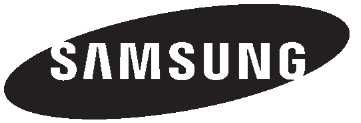 Микроволновая печь(для коммерческого использования)Инструкция пользователя и советы по готовкеCM1929A (1850 Вт) CM1629A (1600 Вт) CM1329A (1300 Вт)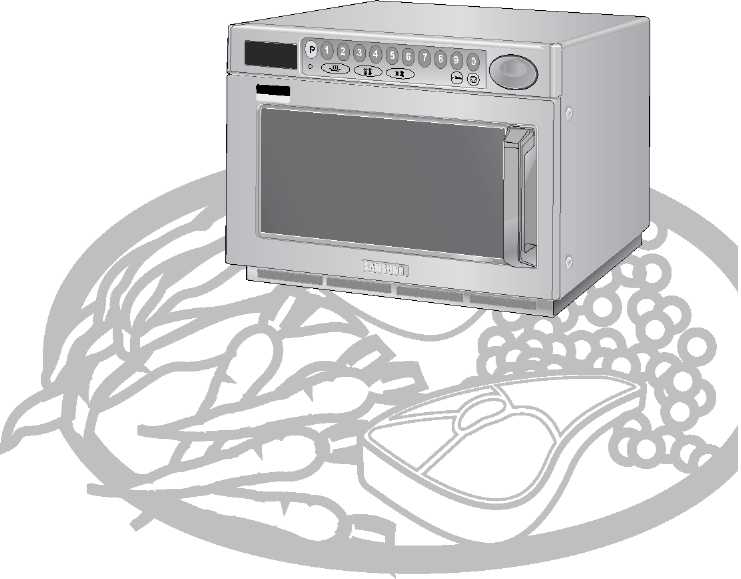 Кодовое обозначение: DE68-02349BПечь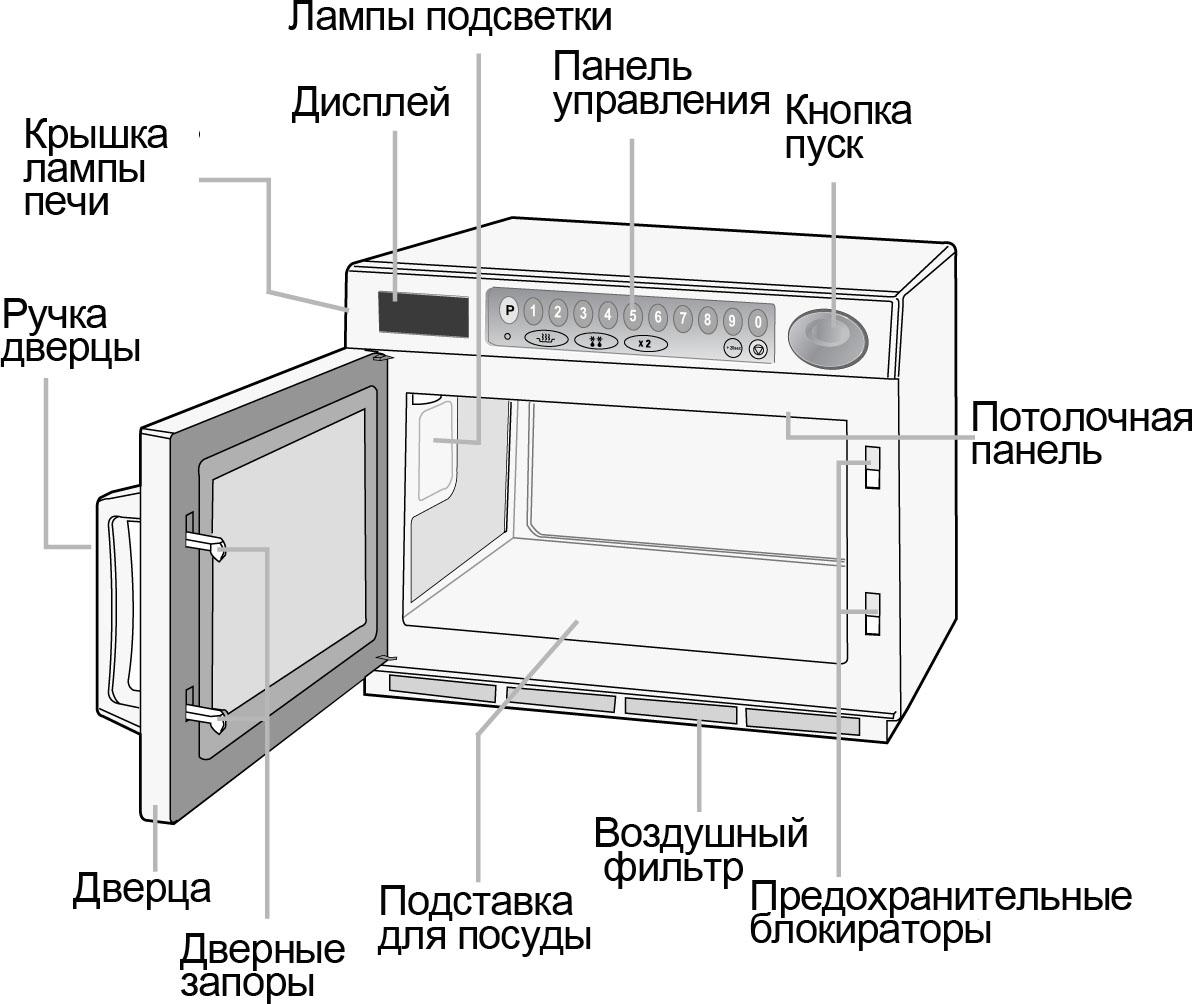 Панель управления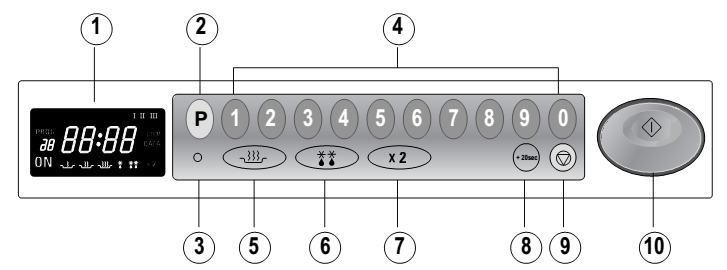 ДисплейКнопка программыКнопка блокирования программыКнопки с цифрами (время, память)Кнопка выбора мощностиКнопка выбора режима разморозкиКнопка двойного количестваКнопка +20 секундКнопка остановки/отменыКнопка пускДисплей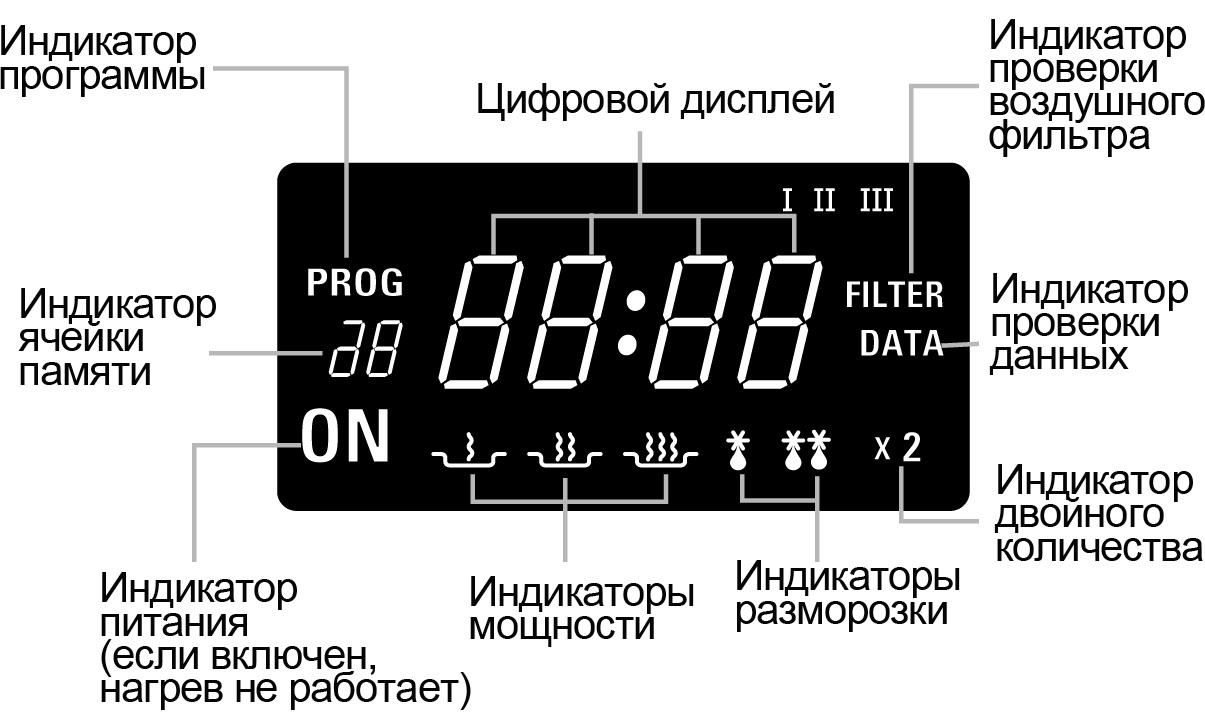 Правила использования настоящей инструкцииПоздравляем вас с приобретением микроволновой печи SAMSUNG. В инструкции пользователя содержится полезная информация о принципах приготовления блюд с помощью микроволновой печи:Техника безопасностиПригодные аксессуары и кухонная посудаПолезные советы по готовкеНа первых страницах инструкции приводятся изображения самой печи и, что немаловажно, панели управления, что позволит быстро отыскать нужные кнопки.Пошаговые инструкции сопровождаются изображениями двух видов.ПРЕДУПРЕЖДЕНИЕ КАСАТЕЛЬНО ЧРЕЗМЕРНОГО ОБЛУЧЕНИЯ МИКРОВОЛНОВЫМИ ВОЛНАМИНесоблюдение приводимых ниже мер техники безопасности может привести к чрезмерному и вредоносному облучению микроволновой энергией.Ни при каких условиях не допускается эксплуатация печи с открытой дверцей или с отключенными предохранительными устройствами (дверной замок). Также запрещено помещать посторонние предметы в отверстия защитных блокирующих устройств.Не помещать никакие предметы между дверцей печи и лицевой панелью, не допускать накопления остатков еды или чистящего средства на герметизирующих поверхностях. Поддерживать чистоту дверцы и герметизирующих поверхностей путем протирания их после использования сначала влажной тканью, а затем мягкой впитывающей тканью.Запрещается эксплуатация поврежденной печи до тех пор, пока она не будет отремонтирована квалифицированным техником из специализированной службы, который прошел подготовку у производителя.Крайне важно обеспечить надлежащее закрывание дверцы печи и отсутствие повреждений на:Дверце, прокладках дверцы и герметизирующих поверхностяхПетлях дверцы (не допускать поломки или ослабления креплений)Кабеле питанияНе разрешается производить настройку или ремонт печи неквалифицированными лицами, которые не прошли подготовку у производителя.Техника безопасностиПеред тем, как готовить еду или напитки в микроволновой печи, необходимо убедиться в том, что приняты соответствующие меры предосторожности.1. ЗАПРЕЩАЕТСЯ использовать металлические предметы внутри микроволновой печи:Металлические контейнерыСтоловую посуду с золотой или серебряной отделкойВертела, вилки и т.д.Причина: Возможно образование электрических дуг или искр, в результате чего печь может получить повреждение.2. ЗАПРЕЩАЕТСЯ нагревать:Герметично закрытые или вакуумно упакованные бутылки, банки или контейнеры, например, баночки с детским питаниемГерметично упакованную еду. Например, яйца, орехи в скорлупе, томаты Причина: Из-за увеличения внутреннего давления они могут взорваться. Совет: Снять крышки и проткнуть кожуру, упаковку и т.д.3. ЗАПРЕЩАЕТСЯ включать пустую печь. Причина: Возможно повреждение стенок печи.Совет: Всегда оставлять внутри стакан с водой. Вода поглотит микроволновое излучение, если печь будет случайно включена пустой.4. ЗАПРЕЩАЕТСЯ закрывать задние вентиляционные отверстия тканью или бумагой.Причина: Ткань или бумага могут загореться из-за нагрева от горячего воздуха, выходящего из печи.5. ОБЯЗАТЕЛЬНО использовать толстые перчатки, чтобы достать горячие блюда из печи.Причина: Некоторые виды посуды поглощают микроволновое излучение, кроме того, тепло передается от еды посуде. Поэтому все предметы в печи становятся горячими.6. ЗАПРЕЩАЕТСЯ касаться нагревательных элементов или внутренней поверхности стенок.Причина: Стенки могут оказаться достаточно горячими, чтобы вызвать ожог, даже после завершения работы печи, хотя по виду они не кажутся горячими. Не допускать соприкосновения горючих материалов с любыми поверхностями внутри печи. Сначала следует дождаться, пока печь остынет.7. В целях снижения риска возгорания внутри печи:Не хранить горючие материалы в печиСнимать завязки из перекрученной проволоки или бумаги, а также полиэтиленовую упаковкуНе использовать печь для сушки газетПри появлении дыма оставить дверь печи закрытой и выключить ее или отключить печь от электросети8. Проявлять особую осторожность при нагревании жидкостей и детского питания.ОБЯЗАТЕЛЬНО выждать не менее 20 секунд после отключения печи, чтобы температура успела выровняться.Помешивать в процессе нагревания, если это необходимо, и ОБЯЗАТЕЛЬНО перемешивать после нагрева.Проявлять осторожность при обращении с контейнером после нагрева. Если контейнер слишком горячий, об него можно обжечься.Существует риск остаточного кипения.Во избежание остаточного кипения и возможного ошпаривания следует поместить в напиток пластиковую ложку или стеклянную палочку и перемешивать напиток до, во время и после нагрева.Причина: При нагревании жидкостей точка кипения может смещаться в сторону запаздывания; это означает, что извергающееся кипение может начаться после того, как контейнер будет вынут из печи. Возможно получение ожогов.В случае получения ожога, выполнить приводимые ниже советы по оказанию ПЕРВОЙ ПОМОЩИ:Поместить обожженную поверхность под холодную воду минимум на 10 минут.Укрыть чистой сухой тканью.Не наносить никаких кремов, мазей или лосьонов.ЗАПРЕЩАЕТСЯ заполнять контейнер до краев; выбирать следует контейнеры, которые кверху расширяются во избежание выплескивания жидкости в процессе кипения. Бутылки с узким горлышком в случае перегрева также могут взорваться.ОБЯЗАТЕЛЬНО проверять температуру детской еды или молока перед тем, как дать ребенку.ЗАПРЕЩАЕТСЯ нагревать детскую бутылочку с надетой соской, поскольку бутылка может взорваться из-за перегрева. 9. Избегать повреждения шнура питания.Не помещать шнур питания или штепсель в воду, держать шнур питания вдали от нагревающихся поверхностей.Не эксплуатировать устройство с поврежденным шнуром питания или штепселем.10. При открытии дверцы находиться на расстоянии вытянутой руки от печи. Причина: Выброс горячего воздуха или пара может вызвать ожог.11. Поддерживать внутренние поверхности печи в чистоте.Причина: Частицы еды или брызги масла на стенках или на полу печи могут повредить краску и снизить эффективность работы.12. При работе печи можно услышать «щелчки» (особенно в режиме разморозки).Причина: Это нормально, такой звук появляется при переключении режимов мощности.13. Если микроволновая печь работает без нагрузки, питание будет автоматически отключено в целях безопасности. Выждав 30 минут, печь можно будет использовать в обычном режиме.14. Чрезмерное загрязнение печи может привести к ухудшению состояния поверхности и неблагоприятно сказаться на сроке службы устройства, а также стать причиной потенциально опасной ситуации.15. Не допускается чистить устройство под струей воды.ВАЖНЫЕ УКАЗАНИЯ ПО ТЕХНИКЕ БЕЗОПАСНОСТИВ процессе готовки следует периодически заглядывать в печь, если еда нагревается или готовится в одноразовых контейнерах из пластмассы, бумаги или других горючих материалов.ВНИМАНИЕДетям КАТЕГОРИЧЕСКИ ЗАПРЕЩАЕТСЯ использовать или играть с микроволновой печью. Также не допускается нахождение детей без присмотра рядом с работающей печью. Вызывающие интерес у детей предметы не следует хранить или прятать непосредственно над печью.ВНИМАНИЕ:В случае повреждения дверцы или прокладок дверцы печью нельзя пользоваться, пока не будет произведен ее ремонт силами квалифицированного специалиста.ВНИМАНИЕ:Опасно производить ремонт или обслуживание своими силами без привлечения квалифицированного специалиста, если для этого требуется разбирать корпус, защищающий от микроволнового излучения.ВНИМАНИЕ:Жидкости и другие продукты не следует нагревать в закрытых контейнерах, поскольку они могут взорваться.ВНИМАНИЕ:Не разрешать детям пользоваться печью безнадзорно, даже если ребенку были даны соответствующие указания. Это обеспечит безопасность при пользовании печью и понимание опасностей неправильного использования.ВНИМАНИЕ:Нагревание напитков микроволновым излучением может вызвать отложенное кипение, поскольку при обращении с контейнером следует проявлять осторожность.ВНИМАНИЕ:Содержимое бутылочек с питательной смесью и с детским питанием следует перемешивать или взбалтывать, а перед употреблением необходимо проверять температуру во избежание ожогов.В целях безопасности не разрешается чистить устройство струей пара или водой под давлением.Установка микроволновой печиДанная микроволновая печь может устанавливаться практически в любом месте (на кухонной рабочей поверхности или на полке, передвижной тележке, на столе).1. Установить печь на ровной, плоской, устойчивой поверхности. Убедиться в наличии достаточной вентиляции печи: расстояние между печью и стеной сзади и по бокам не должно быть менее 10 см, а сверху – менее 20 см.(указания по установке штабелем приводятся на стр. 17.)2. Не закрывать вентиляционные отверстия печи, поскольку печь может перегреться и автоматически выключиться. Печь не будет включаться до тех пор, пока не остынет в достаточной степени.3. Удалить все упаковочные материалы изнутри печи.4. В целях личной безопасности подключать шнур питания в трехконтактную заземленную розетку с напряжением 230 В, 50 Гц. Если шнур питания устройства поврежден, его следует заменить с вызовом технического специалиста от производителя или сервисной компании во избежание опасностей.5. Расположение микроволновой печи должно обеспечивать быстрый доступ к штепселю.Использование вне помещенийНастоящая микроволновая печь не предназначена для использования вне помещений. Допускается эксплуатация только в помещениях.Во время воздушного охлажденияНе выключать питание в то время, пока работает вентилятор охлаждения (примерно 1 минута, включается автоматически). РекомендацииГотовка / разогревГотовка в одно движениеДанная печь настроена на заводе на автоматическую работу.Убедиться, что печь подключена к надлежащим образом заземленной розетке питания, и на дисплее появилась надпись "ON" (вкл.).Открыть дверцу (включится внутреннее освещение печи). Поместить подходящий контейнер с едой в центре печи и плотно закрыть дверцу (лампа внутри печи погаснет).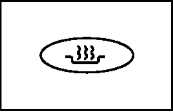 1. Выбрать требуемую мощность нажатием кнопки Power Level (выбор мощности).Результат: Выбранная мощность будет показана на дисплее.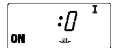 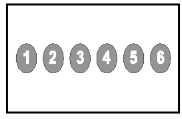 2. Выбрать требуемое время нагрева нажатием кнопок NUMBER (число).Результат: Выбранное время будет показано на дисплее.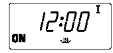 Максимальное время работы на каждой мощности указано на странице 7, в разделе «Уровни мощности и время работы». Кнопки NUMBER (числа) не сработают в случае попытки нажать их, чтобы выбрать время, превышающее максимально допустимое значение. Устройство не может быть настроено на время готовки, которое превышает максимально допустимое время для выбранной программы. Рекомендуется нажать CANCEL (отмена) и выбрать новый режим мощности и время готовки. 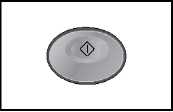 3. Нажать кнопку  :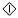 Результат: Включится лампа печи и вентилятор охлаждения. Начнется нагрев.Время на дисплее будет отображаться в режиме обратного отсчета.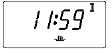 По истечении заданного времени 4 раза прозвучит звуковой сигнал, свидетельствующий о завершении работы, и нагрев прекратится. Лампа внутренней подсветки печи выключится. В течение 1 минуты на дисплее будет отображаться '0', и в это время будет работать вентилятор охлаждения внутренних деталей. В течение этого времени вентилятор не остановится даже в случае открытия дверцы. Он остановится через 1 минуту. Пока вентилятор работает, еду можно доставать из печи.4. Открыть дверцу и достать еду.Закрыть дверцу. Лампа внутренней подсветки печи выключится.Готовка в несколько этапов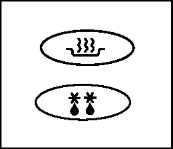 1. Выбрать требуемую мощность нажатием кнопки POWER LEVEL (выбор мощности) или кнопки DEFROST (разморозка). Результат: Выбранная мощность будет показана на дисплее.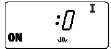 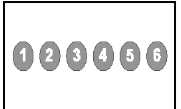 2. Выбрать требуемое время нагрева нажатием кнопок NUMBER (числа).Результат: Выбранное время будет показано на дисплее.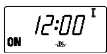 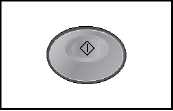 3. Повторить шаги 1 и 2 для программирования II или III этапов готовки.4. Нажать кнопку :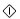 Результат: Включится лампа печи и вентилятор охлаждения. Печь автоматически начнет нагрев в соответствии с запрограммированным временем готовки и выбранной мощностью (I этап —► II этап —► III этап). Время на дисплее будет отображаться в режиме обратного отсчета.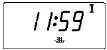 Уровни мощности и время работыФункция выбора мощности позволяет настроить необходимое количество подаваемого излучения и, тем самым, определить время для приготовления или разогрева еды с учетом ее типа и количества. Выбор осуществляется из нескольких режимов мощности, перечисленных ниже.Время готовки, указанное в рецепте и в настоящей инструкции, приводится для конкретно указанного уровня мощности.Остановка готовкиГотовку можно остановить в любой момент, чтобы:Проверить состояние едыПеревернуть или помешать едуОставить блюдо настаиватьсяЧтобы сбросить настройки готовки перед началом процесса, достаточно один раз нажать CANCEL .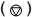 Функция повтора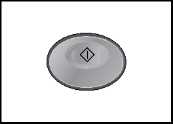 1. Для повторения предыдущих настроек готовки (независимо от того, сделаны они вручную или в автоматическом режиме) достаточно нажать кнопку START( ). Печь начинает работать с теми же настройками времени и мощности, которые использовались последний раз.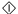 2. Функция повтора будет отключена после отключения от источника питания.Использование кнопки +20secЭта кнопка используется для ГОТОВКИ В ОДНО НАЖАТИЕ.Однократное нажатие на кнопку сразу включает режим готовки.Время готовки можно увеличить нажатием кнопки +20sec в процессе нагрева.С каждым нажатием на кнопку +20sec время готовки увеличивается на 20 секунд. При этом оно не может превысить максимально допустимое время.Как и при традиционной готовке еды, может выясниться, что в зависимости от особенностей продуктов или ваших вкусовых предпочтений время готовки нужно будет немного изменить. Пользователь может:Проверить, как протекает процесс готовки, просто открыв дверцуЗакрыть дверцуУвеличить оставшееся время готовкиПеред включением печи время можно увеличить/уменьшить нажатием кнопок с цифрами или кнопки +20sec. Во время работы прибавить время можно лишь нажатием кнопки +20sec.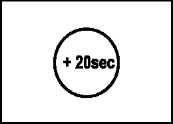 Использование функции разморозки (Defrost)Функция Defrost позволяет размораживать мясо, птицу или рыбу. Использовать только контейнеры, пригодные для помещения в микроволновую печь.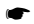 Открыть дверцу. Поместить замороженную еду в центр печи. Закрыть дверцу.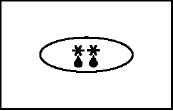 1. Нажать кнопку выбора режима разморозки Defrost и выбрать DEFROST HIGH (быстрая разморозка) или DEFROST LOW (медленная разморозка)   с учетом текущих потребностей. Результат: На дисплее появится индикатор выбранного режима DEFROST.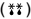 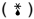 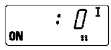 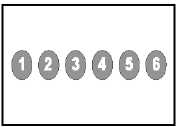 2. С помощью кнопок NUMBER выставить необходимое время разморозки. (макс. 50 мин)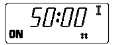 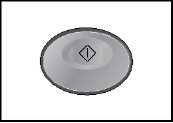 3. Нажать кнопку :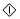 Результат: Начинается процесс разморозки.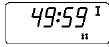 Время разморозки не может превышать 50 минут. При попытке выставить большее время индикатор разморозки начнет мигать. Рекомендуется нажать CANCEL (отмена)  и заново указать режим разморозки и время.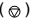 Функция программирования памятиОдин этап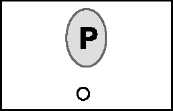 1. Удерживать кнопку PROGRAM LOCK ( o ) и затем нажать кнопку PROGRAM ( p ). Удерживать две кнопки 2 секунды. Нажатие должно быть достаточно сильным.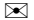 Результат: На цифровом дисплее появится индикатор PROG.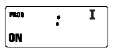 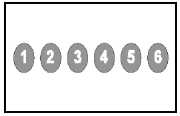 2. Нажать соответствующую кнопку NUMBER для выбора номера ячейки памяти.Результат: Под индикатором PROGRAM появится выбранный номер программы.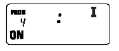 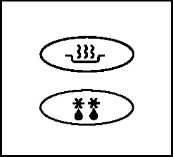 3. Выбрать мощность нажатием кнопки POWER LEVEL (выбор мощности) или кнопки DEFROST (разморозка).Результат: После первого нажатия кнопки POWER LEVEL на дисплее появится значок ВЫСОКОГО уровня мощности.Нажать кнопку POWER LEVEL или DEFROST нужное количество раз, пока на дисплее не появится требуемый уровень мощности.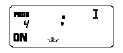 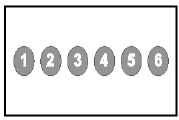 4. С помощью кнопок NUMBER выставить необходимое время готовки. Максимальное время работы на каждой мощности указано на странице 7, в разделе «Уровни мощности и время работы». Кнопки NUMBER (числа) не сработают в случае попытки нажать их, чтобы выбрать время, превышающее максимально допустимое значение.Устройство не может быть настроено на время готовки, которое превышает максимально допустимое время для выбранной программы. Рекомендуется нажать CANCEL (отмена) и выбрать новый режим мощности и время готовки.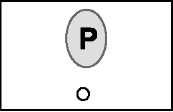 5. Удерживать кнопку PROGRAM LOCK ( o ) и затем нажать кнопку PROGRAM ( p ). Снова удерживать обе кнопки нажатыми в течение 2 секунд. Результат: Индикатор PROG и номер программы мигнут 3 раза, после чего раздастся звуковой сигнал. После этого дисплей выключится. Внимание: Кнопки нужно нажимать достаточно сильно и в правильном месте.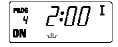 6. Для настройки другой программы повторить перечисленные выше действия.Несколько этапов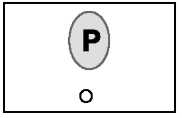 1. Удерживать кнопку PROGRAM LOCK ( o ) и затем нажать кнопку PROGRAM ( p ). Удерживать две кнопки 2 секунды. Нажатие должно быть достаточно сильным.Результат: На цифровом дисплее появится индикатор PROG.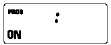 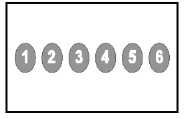 2. Нажать соответствующую кнопку NUMBER для выбора номера ячейки памяти.Результат: Под индикатором PROGRAM появится выбранный номер программы.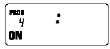 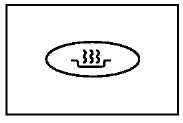 3. Выбрать мощность нажатием кнопки POWER LEVEL (выбор мощности) или кнопки DEFROST (разморозка). Нажать кнопку POWER LEVEL или DEFROST нужное количество раз, пока на дисплее не появится требуемый уровень мощности.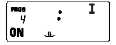 4. С помощью кнопок NUMBER выставить необходимое время готовки.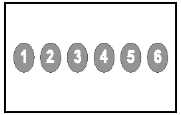 5. Повторить шаги 3 и 4 для программирования II или III этапов готовки.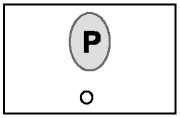 6. Удерживать кнопку PROGRAM LOCK ( o ) и затем нажать кнопку PROGRAM ( p ). Снова удерживать обе кнопки нажатыми в течение 2 секунд. Результат: Индикатор PROG и номер программы мигнут 3 раза, после чего раздастся звуковой сигнал. После этого дисплей выключится. Внимание: Кнопки нужно нажимать достаточно сильно и в правильном месте.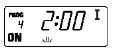 7. Для настройки другой программы повторить перечисленные выше действия.Включение настроенной программы готовкиПо завершении программирования памяти достаточно просто нажать кнопку с числом на панели NUMBER для выбора необходимого номера программы. Печь автоматически начнет нагрев в соответствии с запрограммированным временем готовки и выбранной мощностью.1. Убедиться, что печь подключена к надлежащим образом заземленной розетке питания, и на дисплее появилась надпись "ON" (вкл.).2. Открыть дверцу.Включится лампа подсветки печи.3. Поместить подходящий контейнер с едой в центре печи и плотно закрыть дверцу.Результат: Лампа внутренней подсветки печи выключится.4. Нажать кнопку на панели с числами NUMBER.Результат: Устройство начнет работать автоматически в режиме выбранной программы. При этом включение запрограммированных на числа 1, 2, 3 программ происходит по истечении 2 секунд.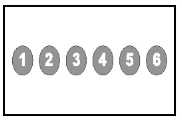 Программирование кнопки Double Quantity (двойное количество)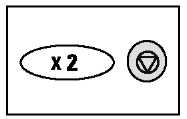 1. Удерживать кнопку  и затем нажать кнопку . Удерживать две кнопки 2 секунды.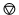 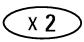 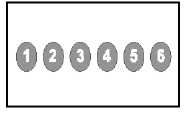 2. Выбрать нужный номер программы с помощью цифр на панели NUMBER.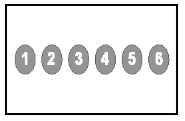 3. С помощью цифр на панели NUMBER установить коэффициент умножения в диапазоне от 1,00 до 9,99.4. Нажать кнопку :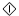 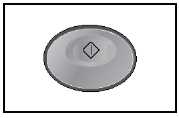 Программирование кнопки Double Quantity (продолжение)Редактирование коэффициентаИспользование кнопки Double Quantity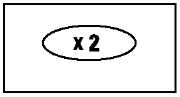 1. Нажать кнопку Double Quantity.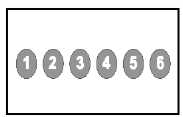 2. Нажать кнопку на панели с цифрами NUMBER с нужным номером программы.Результат: На дисплее будет отображено время готовки, умноженное на выбранный коэффициент. Начнется процесс готовки с таймером обратного отсчета.Программирование периодичности чистки воздушного фильтраПо прошествии некоторого времени на дисплее появится индикатор проверки фильтра (FILTER). Чистка воздушного фильтра производится в соответствии с указаниями на странице 16 настоящей инструкции в разделе «Чистка воздушного фильтра». При необходимости изменить периодичность чистки фильтра выполнить указания ниже.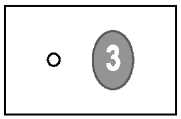 1. Удерживать кнопку PROGRAM LOCK ( o ) и затем нажать кнопку NUMBER 3. Удерживать две кнопки 2 секунды. Результат: На дисплее будет отображено время в часах между чистками фильтра, которое было запрограммировано пользователем или производителем.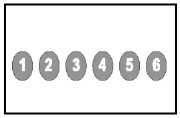 2. С помощью кнопок NUMBER выставить необходимый интервал между чистками. Максимальным является значение 999 часов.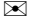 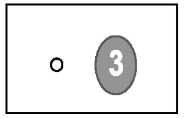 3. Удерживать кнопку PROGRAM LOCK ( o ) и затем нажать кнопку NUMBER 3.Для сохранения нового значения удерживать обе кнопки в течение 2 секунд.На этом программирование периодичности чистки воздушного фильтра завершается.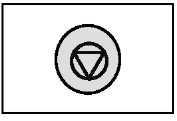 4. Для возврата в меню готовки нажать CANCEL  .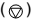  По истечении времени между чистками, необходимо произвести чистку воздушного фильтра. См. страницу 16.Управление звуковым сигналомПользователь может настроить звуковой сигнал под свои потребности. Доступно 4 уровня громкости сигнала.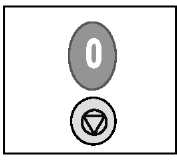 Удерживать кнопку CANCEL  и затем нажать кнопку 0 на панели NUMBER. Удерживать две кнопки 2 секунды.Результат: Громкость звука увеличивается на единицу.Настройка идет по кругу при нажатии скрытых кнопок в следующем порядке.Snd 0  Snd 1  Snd 2  Snd 3  Snd 0 (Без звука)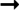 Коды ошибокСкрытые кнопкиПримечание: Нажать кнопку 1 и затем следующую кнопку. Удерживать в течение 2 секунд.Уход за микроволновой печьюЧистка микроволновой печи1. Перед чисткой отключить печь от сети питания.2. Почистить внутренние поверхности печи. Протереть все пятна влажной тканью. Если печь чрезмерно загрязнилась, можно использовать моющее средство для кухонной техники. Не использовать сильнодействующие моющие вещества или абразивы.Если остатки еды или жидкости прилипнут к стенкам печи, уплотнителю дверцы или внутренней поверхности дверцы, они будут поглощать микроволновое излучение, результатом чего может стать образование дуг или искр.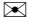 3. Почистить наружные поверхности печи мылом и водой, затем протереть насухо мягкой тканью. Внимание: Не допускать попадания воды в задние вентиляционные отверстия или отверстия на панели управления.4. При чистке стекла на дверце использовать мягкую ткань и очень слабый мыльный раствор. Не использовать щетки для мытья окон, поскольку это может привести к появлению царапин.Чистка потолочной панели 1. Взять боковые держатели потолочной панели двумя руками и потянуть их внутрь-вниз. Затем достать потолочную панель изнутри печи.2. Промыть потолочную панель мыльной водой или пищевым дезинфицирующим средством.3. Перед использованием печи в обязательном порядке установить потолочную панель на место.Внимание: При использовании печи потолочная панель должна быть надежно зафиксирована по месту.После снятия потолочной панели для чистки следует проявлять осторожность в отношении открывшихся компонентов внутри печи в верхней ее части. В случае повреждения любого из них возможно возникновение в ходе эксплуатации необычных явлений, как то дугообразование или искрение. При возникновении таких проблем обратиться в сервисный центр.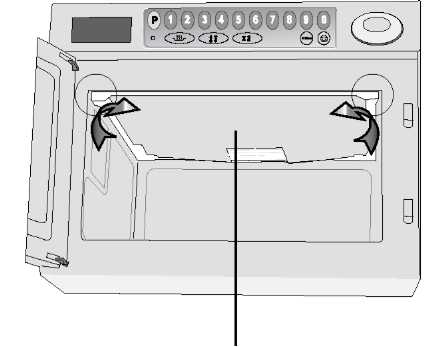 Потолочная панельЧистка воздушного фильтраВоздушный фильтр следует чистить регулярно согласно указаниям ниже. В случае засорения воздушного фильтра пылью возможны проблемы в работе печи.1. Вывинтить болты по краям воздушного фильтра.2. Аккуратно снять воздушный фильтр с подставки.3. Промыть фильтр теплой мыльной водой.4. Перед использованием печи в обязательном порядке установить воздушный фильтр на место.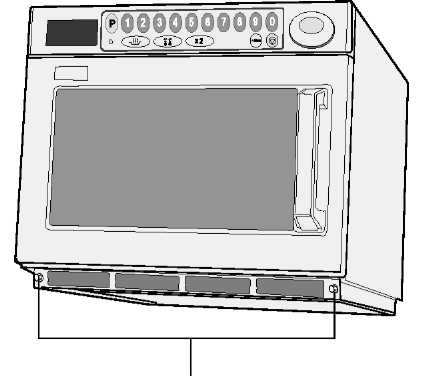 БолтУстановка штабелемВнимание!1. Перед установкой достать шнур питания из розетки.2. Для установки штабелем необходимо использовать кронштейн, входящий в комплект поставки.3. Максимальное количество устройств в штабеле не должно превышать двух. Для штабелирования можно использовать только следующие модели.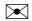 Внимание: Убедиться, что внутри печей пусто.Установка1. Поставить устройства друг на друга (штабелем).2. Вывинтить 6 винтов, как показано на рисунке.3. Установить кронштейн для соединения двух печей.4. Ввинтить и затянуть 6 винтов, как показано на рисунке.5. Убедиться, что верхняя печь находится на безопасной и доступной высоте.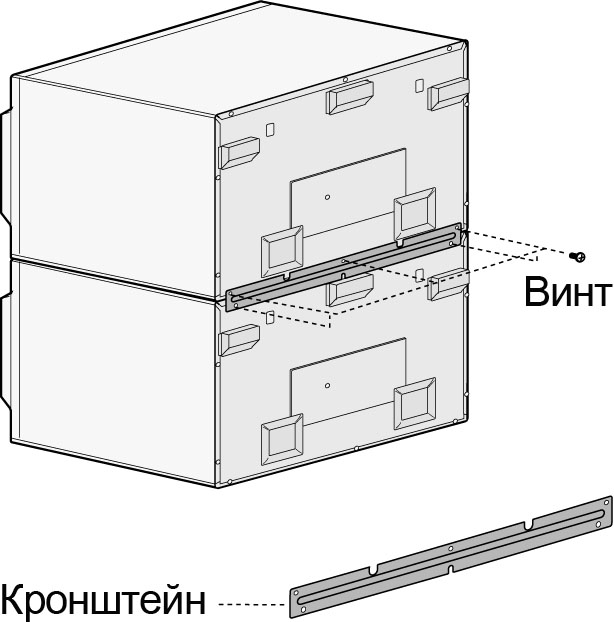 Замена лампыВнимание!1. Вывинтить винт, крепящий крышку лампы. Для замены лампы не нужно снимать наружную панель.2. Вывинтить лампу, вращая ее по часовой стрелке.3. Установить новую лампа, ввинтив ее против часовой стрелки.Указания по работе с посудойДля приготовления еды в микроволновой печи микроволны должны проходить сквозь продукты и не отражаться и не поглощаться посудой.С учетом этого нужно использовать только специальную посуду. Если на посуде имеется отметка о пригодности к использованию в микроволновой печи, все нормально.В таблице ниже перечислены разные типы посуды и указано, можно ли их использовать в микроволновой печи.Руководство по готовкеF : Замороженная еда C : Охлажденная едаЧистка микроволновой печиПеречисленные ниже детали микроволновой печи следует регулярно чистить во избежание накопления жира и остатков пищи:Внутренние и наружные поверхностиДверца и уплотнители дверцыПодставка для посуды1. Почистить наружные поверхности с помощью мягкой ткани и теплого мыльного раствора. Сполоснуть и высушить.2. Удалить все брызги и пятна с внутренних поверхностей с помощью мыльного раствора и мягкой ткани. Сполоснуть и высушить.3. Для размягчения затвердевших частиц пищи и удаления запахов поместить на подставку для посуды чашку с раствором лимонной кислоты и произвести нагрев на максимальной мощности в течение трех минут.Хранение и ремонт микроволновой печиПри хранении и обслуживании микроволновой печи следует соблюдать определенные меры предосторожности.Не пользоваться печью, если повреждена дверца или уплотнения дверцы:В случае поломки петлейВ случае разрушения уплотнителяВ случае смятия или искривления корпуса печиРемонт должен производиться только силами квалифицированных техников.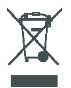 Правильная утилизация изделия (Утилизации отходов производства электрического и электронного оборудования)(Применимо к странам-членам Евросоюза и другим европейским странам с системой раздельного сбора мусора)Данный значок на самом изделии или поставляемом с ним руководстве означает, что его не следует утилизировать вместе с прочими бытовыми отходами по окончании срока службы. Во избежание возможного вреда для окружающей среды или здоровья людей в результате неконтролируемой утилизации следует отделить эти отходы от остальных отходов и правильным образом переработать их с упором на экологически чистое повторное использованием материальных ресурсов.Рядовым пользователям следует обратиться к розничному продавцу, у которого было куплено изделие, или в местные органы власти, чтобы уточнить, где и как можно сдать изделие для безопасной переработки.Юридическим лицам следует обратиться к поставщику и уточнить условия договора купли-продажи. Настоящее изделие нельзя смешивать с прочими коммерческими отходами для утилизации.Технические характеристикиКомпания SAMSUNG стремится постоянно совершенствовать свою продукцию. В этой связи технические характеристики и инструкция по эксплуатации могут периодически изменяться.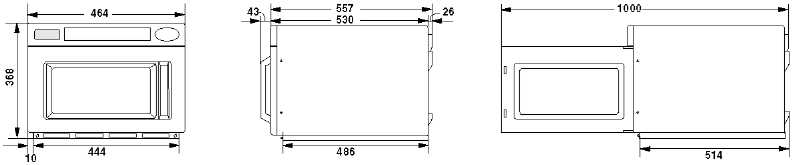 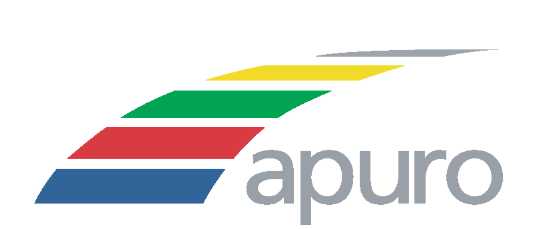 При возникновении любых вопросов, связанных с работой машины, просьба обращаться к местному дилеру.Телефон: +44 (0)121 746 3521 (для англоговорящих) Факс: +44 (0)121 744 0974 Email: europe@apuro.co.uk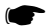 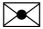 Внимание!Примечание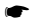 В обязательном порядке снять защитную пленку с наружных стенок корпуса. Защитная пленка позволяет избежать царапин при транспортировке. При установке или перед использование печи пленку следует удалить.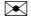 Не устанавливать микроволновую печь в горячей или влажной среде. Пример: рядом с обычной печью или радиатором отопления.Соблюдать параметры электросети для питания печи. Используемые удлинители должны иметь те же характеристики, что и шнур питания, входящий в комплект печи.Перед первым использованием микроволновой печи протереть уплотнители двери и внутренние поверхности влажной тканью.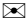 Пока идет процесс нагрева, однократное нажатие на кнопку  останавливает печь. В это время индикатор питания начинает мигать и выключается после нажатия кнопки   или .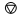 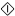 Возобновить нагрев можно нажатием кнопки , тогда как повторное нажатие на  аннулирует выбранную программу. Если процесс нагрева НЕ включен, однократное нажатие на кнопку аннулирует выбранную программу.Нажатие на кнопку +20sec один и более раз увеличивает время готовки на 20 секунд за каждое нажатие. При этом не может быть превышено максимальное для выбранной мощности время.При первом подключении к сети питания печь издает один звуковой сигнал, и на дисплее в течение 5 секунд отображаются все индикаторы.По завершении цикла нагрева и после открытия дверцы лампа внутреннего освещения печи автоматически включается и выключается 1 минуту спустя.Если открыть дверцу во время цикла нагрева, печь перестает работать, а лампа автоматически включается на 1 минуту и выключается через 1 минуту. Если оставить дверцу открытой более чем на 1 минуту, печь будет издавать звуковой сигнал раз в минуту, а по истечение 5 минут на дисплее появится индикатор питания  'ON'.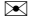 Максимальное время работы на каждой мощности указано в разделе «Уровни мощности и время работы». Кнопки NUMBER (числа) не сработают в случае попытки нажать их, чтобы выбрать время, превышающее максимально допустимое значение. Устройство не может быть настроено на время готовки, которое превышает максимально допустимое время для выбранной программы. Рекомендуется нажать CANCEL (отмена) и выбрать новый режим мощности и время готовки.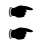 Нельзя последовательно выбрать одинаковые режимы POWER LEVEL или DEFROST.Работа происходит последовательно в разных режимах.Уровень мощностиCM1929ACM1929ACM1629ACM1629ACM1329ACM1329AПроцентМощностьПроцентМощностьПроцентМощностьВысокая 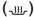 100 %1850 Вт100 %1600 Вт100 %1300 ВтСредняя 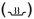 70 %1295 Вт70 %1120 Вт70 %910 ВтНизкая 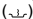 50 %925 Вт50 %800 Вт50 %650 ВтСильная разморозка 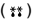 20 %370 Вт25 %400 Вт30 %390 ВтСлабая разморозка 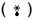 10 %185 Вт13 %208 Вт15 %195 ВтУровень мощностиМакс. времяВысокая 25 мин.Средняя 40 мин.Низкая 40 мин.Сильная разморозка 50 мин.Слабая разморозка 50 мин.Для остановки готовки.Далее…ВременноОткрыть дверцу или однократно нажать кнопку .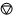 Результат: Готовка останавливается.Для возобновления готовки закрыть дверцу и вновь нажать .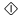 ПолностьюДважды нажать кнопку .Результат: Настройки готовки сбрасываются.После того, как печь проработает в режиме разморозки более 25 минут, НЕЛЬЗЯ менять уровень мощности с режима Defrosting (разморозка) в режим Heating (готовка/разогрев).Предусмотрена возможность программирования до 30 ячеек памяти. Убедиться, что программа настроена правильным образом. После завершения программирования для запуска программы готовки достаточно нажать соответствующий номер на панели с числовыми кнопками (NUMBER). Устройство начнет работать автоматически в режиме выбранной программы.Максимальное время работы на каждой мощности указано на странице 7, в разделе «Уровни мощности и время работы». Кнопки NUMBER (числа) не сработают в случае попытки нажать их, чтобы выбрать время, превышающее максимально допустимое значение.Устройство не может быть настроено на время готовки, которое превышает максимально допустимое время для выбранной программы. Рекомендуется нажать CANCEL (отмена) и выбрать новый режим мощности и время готовки.Предусмотрена возможность программирования до 30 ячеек памяти. Убедиться, что программа настроена правильным образом. После завершения программирования для запуска программы готовки достаточно нажать соответствующий номер на панели с числовыми кнопками (NUMBER). Устройство начнет работать автоматически в режиме выбранной программы.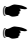 Нельзя последовательно выбрать одинаковые режимы POWER LEVEL или DEFROST.Работа происходит последовательно в разных режимах.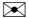 По умолчанию производителем выставлен коэффициент 1,65 для увеличения продолжительности готовки. Для каждой ячейки памяти необходимо выставить нужный коэффициент в диапазоне от 1,00 до 9,99.Нажать кнопку для выхода из режима программирования. Несмотря на возможность выставить двузначный коэффициент, это может привести к превышению максимально допустимого времени работы для каждого уровня мощности, при этом печь не будет работать с превышением такого максимального времени.ФункцияОперации с кнопкамиДисплейПримечанияРедактирование коэффициентаУдерживать кнопку CANCEL и затем нажать кнопку .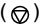 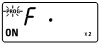 Удерживать 2 секунды.Редактирование коэффициентаНомер ячейки памяти.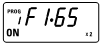 Через 1 секунду на дисплее отобразится значение по умолчанию.Редактирование коэффициента(Ввести нужный коэффициент).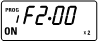 Находится в диапазоне 1,00 ~ 9,99 (при необходимости изменить)Редактирование коэффициентаSTART 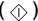 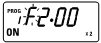 Если изменения более не требуются, нажать CANCEL для выхода из режима редактирования.Редактирование коэффициентаНовый номер ячейки памяти.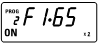 При необходимости, пропустить этот шаг.Редактирование коэффициента(Ввести нужный коэффициент).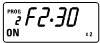 При необходимости, пропустить этот шаг.Редактирование коэффициентаSTART 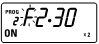 При необходимости, пропустить этот шаг.Редактирование коэффициентаCANCEL(Отмена режима)Выход из режима редактирования.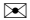 Для начала нагрева не требуется нажимать кнопку  .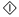 По умолчанию периодичность чистки составляет 500 часов, причем речь идет о чистом времени работы, а не нахождения в эксплуатации.При значении 0 звуковой сигнал не раздается.По умолчанию установлено значение Snd 2.Название ошибкиКодЗвуковой сигналПричинаУстранениеНеправильная частота тока (50/60 Гц)E1Частота тока не соответствует требуемым 50 Гц.Выдернуть штепсель из розетки и убедиться, что частота тока составляет 50 Гц.Подключить шнур питания к источнику 50 Гц и проверить, появляется ли ошибка с кодом "E1". Если ошибка появляется вновь даже при подключении к правильному источнику питания, обратиться в ближайший сервисный центр.Ошибка питания HVT-I E41Один длинный сигнал, 2 секундыНеисправность электроцепи микроволновой печи.Выдернуть штепсель из розетки и подождать 10 секунд.Вновь вставить штепсель в розетку и проверить на наличие ошибки "E41". Если ошибка появляется вновь, обратиться в ближайший сервисный центр.Ошибка питания HVT-II E42Один длинный сигнал, 2 секундыНеисправность электроцепи микроволновой печи.Выдернуть штепсель из розетки и подождать 10 секунд.Вновь вставить штепсель в розетку и проверить на наличие ошибки "E42". Если ошибка появляется вновь, обратиться в ближайший сервисный центр.Ошибка EEPROME5Один длинный сигнал, 2 секундыНеправильно работает ИС памяти (EEPROM).В этом случае остальные функции действуют исправно, кроме функции памяти. (Печью можно пользоваться в ручном режиме)Нажать кнопку CANCEL один или несколько раз и попробовать включить нагрев по программе из памяти. Если ошибка "E5" не исчезает, обратиться в ближайший сервисный центр.ФункцияОперации с кнопкамиОперации с кнопкамиДисплейПримечанияКнопка 1ДалееОбщее время продолжительностиCANCEL 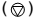 1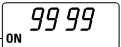 Удерживать две кнопки 2 секунды. Единицы: 10 часов.Общее время работы микроволнового излучателяCANCEL 2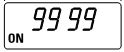 Удерживать две кнопки 2 секунды.Единицы: 1 час.Количество использований функцией программирования памятиCANCEL Start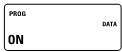 Удерживать две кнопки 2 секунды.№ ячейки№ ячейки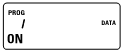 (Отображение данных через 2 сек.)(Отображение данных через 2 сек.)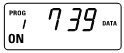 Использовалось 739 раз(После отображения данным можно задать новый номер ячейки)(После отображения данным можно задать новый номер ячейки)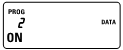 CANCEL CANCEL (Mode Cancel)Время нагрева для каждой ячейки памяти(Автоматическое последовательное отображение)CANCEL P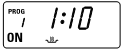 Удерживать две кнопки 2 секунды.(Последовательно отображается время в течение 3 секунд для каждой ячейки с 1 по 30)CANCEL CANCEL (Mode Cancel)В случае засорения воздушного фильтра мусором возможен перегрев печи.Для изменения периодичности чистки воздушного фильтра следовать указаниям на стр. 13 «Программирование периодичности чистки воздушного фильтра».Крышка лампы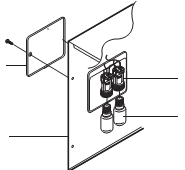 Держатель лампы
Наружная панельЛампа(230 В 25 Вт)ПосудаПригодность для микроволновой печиКомментарийАлюминиевая фольга✓ XМожет использоваться в небольших объемах для защиты от перегрева. Если фольга находится слишком близко к стенкам печи или в слишком большом количестве, возможно дугообразование.Фарфор и керамика✓Фарфоровые изделия, керамика, глазурованный фаянс и тонкостенный фарфор обычно можно использовать, если отсутствует металлическая отделка.Одноразовая полиэтиленовая и картонная посуда✓Иногда замороженные продукты упакованы в такой посуде.Упаковка продуктов быстрого приготовленияСтаканы из полистиролаБумажные стаканы или стаканы из газетной бумагиВторичная бумага или металлические полоски✓Можно использовать для разогрева еды. Перегрев может привести к расплавлению полистирола. Возможно возгорание.Возможно дугообразование.Стеклянная посудаПосуда для печи и сервировкиТонкостенное стекло Стеклянные кружки✓ ✓✓Можно  использовать, если нет металлической окантовки.Можно использовать для разогрева еды или жидкостей. Тонкое стекло может треснуть или лопнуть при слишком быстром нагреве.Необходимо снять крышку. Пригодно только для подогрева.МеталлПосуда Витая проволока для крепления замороженных товаровXВозможно дугообразование или возгорание.БумагаТарелки, чашки, салфетки и кухонные полотенцаПереработанная бумага✓ XДля недолгого приготовления и разогрева. Также поглощает избыточную влагу.Возможно дугообразование.ПластмассаКонтейнеры✓В частности, если теплостойкого термопластика. Некоторые виды пластмассы могут изгибаться или менять цвет при высокой температуре. Не использовать меламин.Пищевая пленка✓Можно использовать для удержания влаги. Исключить соприкосновение с едой. Проявить осторожность при снятии пленки, поскольку под ней может находиться горячий пар.Пакеты для заморозки✓ XТолько если пригодны для кипячения или использования в печи. Не должны быть герметичными. При необходимости проткнуть вилкой.Вощеная или жиростойкая бумага✓Можно использовать для удержания влаги и предотвращения разбрызгивания.✓Рекомендуется✓XИспользовать с осторожностьюXНебезопасноРецептМетодУровень мощностиВремяВремяВремяВремя выдерживания1850 Вт1600 Вт1300 ВтХлеб и кондитерские изделияХлеб и кондитерские изделияХлеб и кондитерские изделияХлеб и кондитерские изделияХлеб и кондитерские изделияХлеб и кондитерские изделияХлеб и кондитерские изделияДля разморозкиДля разморозкиДля разморозкиДля разморозкиДля разморозкиДля разморозкиДля разморозкиВенский хлеб 9", FDEFROST0'45"0'50"0'50"5 мин.Венский хлеб 9" х 2, FDEFROST 1 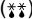 1'10"1'15"1'20"5 мин.Кекс, кусочками, FПоместить на тарелкуDEFROST 2 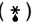 2'30"2'40"2'50"5 мин.Для разогреваДля разогреваДля разогреваДля разогреваДля разогреваДля разогреваДля разогреваКиш 11", порезанный, 136 гПоместить на тарелкуDEFROST 1 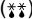 HIGH3'00"0'40"3'00"0'45"3'00"0'50"1 мин. 1 мин.Пирожки с фаршем, х 2 FСнять фольгу Поместить на тарелкуHIGH0'10"0'15"0'15"1 мин.Фруктовый пирог, FПоместить на тарелкуHIGH0'40"0'45"0'45"1 мин.Круассан, x 2 FПоместить на тарелкуHIGH0'05"0'10"0'10"1 мин.Печенье, сдобное 227 г CПоместить на тарелкуHIGH0'45"0'55"1'00"1 мин.Пирог с курицей и грибами, x 2 CСнять фольгу. Поместить на тарелкуHIGH0'45"0'55"1'00"1 мин.Пирог с курицей и грибами, CПоместить на тарелку, Снять фольгуHIGH0'30"0'40"0'45"1 мин.ЗакускиЗакускиЗакускиЗакускиЗакускиЗакускиЗакускиДля приготовленияДля приготовленияДля приготовленияДля приготовленияДля приготовленияДля приготовленияДля приготовленияБекон, ломтики CПоместить на решеткуHIGH1'30"1'40"1'50"1 мин.Яйца, пашот, x 2 CПоместить в формочкуHIGH0'30"0'40"0'45"1 мин.Яйца, омлет, x2CВзбить яйца и поместить в чашкуHIGH25"-30"30"-40"35"-45"1 мин.Сосиски, x 2, толстыеCПроткнутьMED1'00"1'10"1'20"2 мин.ЗакускиЗакускиЗакускиЗакускиЗакускиЗакускиЗакускиДля разогреваДля разогреваДля разогреваДля разогреваДля разогреваДля разогреваДля разогреваСардельки  Cumberland FПоместить на тарелкуMED2'00"2'10"2'20"2 мин.Полный завтрак, CПокрытьMED2'30"2'40"2'50"1 мин.Бутерброды с ветчиной, FHIGH0'55"1'05"1'10"1 мин.Бутерброды с курицей, FHIGH0'55"1'05"1'10"1 мин.Доннер-кебаб, 162 г FHIGH1'00"1'10"1'20"1 мин.Хот-дог, FHIGH1'00"1'10"1'20"1 мин.Пицца, 190 г, FПоместить на тарелкуLOW2'30"2'45"3'00"2 мин.Жареные на мангале ребрышки, 200 г, FПоместить на тарелкуMED3'30"3'45"4'00"1 мин.Крылышки x6, FРазместить на тарелке тонкой частью к центруHIGH2'00"2'15"2'30"1 мин.Тушеная фасоль, 500 гУкрыть и по истечении половины времени перемешатьHIGH2'00"2'10"2'20"2 мин.Тушеная фасоль, 250 гУкрыть и по истечении половины времени перемешатьHIGH1'00"1'05"1'10"2 мин.ДесертыДесертыДесертыДесертыДесертыДесертыДесертыДля разогреваДля разогреваДля разогреваДля разогреваДля разогреваДля разогреваДля разогреваЯблочный пирог, 200 г, FУкрыть в глубокой тарелкеHIGH1'20"1'30"1'40"2 мин.Рождественский пудинг, 150 г, CПоместить в чашкуHIGH0'20"0'25"0'30"2 мин.Пудинг с вареньем, 80 г, FНа тарелкеHIGH1'00"1'05"1'10"2 мин.Французские блинчики, 2 FПроткнуть пленкуHIGH0'50"1'00"1'10"1 мин.Пудинг на сале, FX 2 X 1HIGHHIGH0'35" 0'40"1'05" 0'50"1'30" 1'00"2 мин. 2 мин.Пудинг бисквитный, FX 2 X 1HIGHHIGH0'35" 0'40"1'05" 0'45"1'30" 0'45"2 мин.2 мин.Рецепты основных блюдРецепты основных блюдРецепты основных блюдРецепты основных блюдРецепты основных блюдРецепты основных блюдРецепты основных блюдДля разогреваДля разогреваДля разогреваДля разогреваДля разогреваДля разогреваДля разогреваЗапеканка, CПоместить в посуду, пригодную для микроволновых печейHIGH3'30"3'40"3'50"1 мин.Тикка-масала с курицей, FПроткнуть пленкуHIGH3'20"3'30"3'40"2 мин.Карри из курицы, FПроткнуть пленкуHIGH3'00"3'15"3'30"2 мин.Мясо в остром соусе, FПроткнуть пленкуHIGH3'30"3'45"4'00"2 мин.Цыпленок вареный,1/ 2 охлажденныйПоместить в пакет с дыркамиMED4'30"5'00"5'30"2 мин.Лазанья, 192 гПоместить в посуду, пригодную для микроволновых печейMED4'00"4'15"4'30"2 мин.Мидии мариньер 466 г, FПроткнуть пакетHIGH2'30"2'45"3'00"2 мин.Кусочки филе лосося, CПроткнуть пакетHIGH2'30"2'45"3'00"2 мин.Картофельная запеканка с мясом, 300 г, CПоместить в печь и укрытьMED3'00"3'15"3'30"2 мин.Охлажденный пудинг на салеУкрыть, разместить вертикально на пригодной для микроволновых печей посудеLOW4'00"4'20"4'40"2 мин.Куриная грудка в соусе песто, 312 г FПроткнуть пакет Поместить на тарелкуDEFROST 1  HIGH5'00"3'30"5'00"3'45"5'00"4'00"1 мин.Лапша с соусом карбонара, CПроткнуть пленку, Поместить на тарелкуHIGH1'40"2'00"2'20"1 мин.Тортеллини с сыром, CПоместить в тарелку и укрытьHIGH2'00"2'15"2'30"1 мин.Овощной пирог, CПоместить в посуду, пригодную для микроволновых печейHIGH3'20"3'35"3'50"1 мин.Готовое блюдо на тарелке, 350 г, CУкрыть HIGH2'00"2'15"2'30"1 мин.Готовое блюдо на тарелке, 700 г, CУкрытьHIGH3'00"3'15"3'30"1 мин.Свежие овощиСвежие овощиСвежие овощиСвежие овощиСвежие овощиСвежие овощиСвежие овощиДля приготовления 500 гДля приготовления 500 гДля приготовления 500 гДля приготовления 500 гДля приготовления 500 гДля приготовления 500 гДля приготовления 500 гФасоль зеленая, резанаяЗалить 60 мл водыHIGH3'00"3'15"3'30"2 мин.БрокколиЗалить 60 мл водыHIGH3'00"3'15"3'30"2 мин.Капуста белокочанная, резанаяЗалить 150 мл водыHIGH5'00"5'30"6'00"2 мин.Морковь, резанаяЗалить 60 мл водыHIGH3'30"3'45"4'00"2 мин.Цветная капуста, цветкиЗалить 60 мл водыHIGH3'30"3'45"4'00"2 мин.Фасоль зеленая, целикомЗалить 60 мл водыHIGH3'30"3'45"4'00"2 мин.Картошка в мундиреПеревернуть по истечении половины времениHIGH10'00"11'00"12'00"5 мин.Брюссельская капустаЗалить 60 мл водыHIGH4'30"4'45"5'00"2 мин.Фасоль зеленая, резанаяУкрыть, помешать по истечении половины времениHIGH3'00"3'15"3'30"2 мин.Фасоль, целикомУкрыть и по истечении половины времени перемешатьHIGH4'00"4'15"4'30"2 мин.БрокколиУкрыть и по истечении половины времени перемешатьHIGH4'00"4'15"4'30"2 мин.Капуста белокочанная, резанаяУкрыть и по истечении половины времени перемешатьHIGH4'00"4'15"4'30"2 мин.Морковь целиком Укрыть и по истечении половины времени перемешатьHIGH4'00"4'15"4'30"2 мин.Цветная капуста, цветкиУкрыть и по истечении половины времени перемешатьHIGH4'00"4'15"4'30"2 мин.Кукурузный початокУкрытьHIGH4'00"4'30"5'00"2 мин.Кукуруза, россыпьюУкрыть и по истечении половины времени перемешатьHIGH5'00"5'15"5'30"2 мин.Грибы, целикомУкрыть и по истечении половины времени перемешатьHIGH3'00"3'15"3'30"2 мин.Свежие овощиСвежие овощиСвежие овощиСвежие овощиСвежие овощиСвежие овощиСвежие овощиДля приготовления 500 гДля приготовления 500 гДля приготовления 500 гДля приготовления 500 гДля приготовления 500 гДля приготовления 500 гДля приготовления 500 гКартофель в мундире, 230~290 г X1HIGH3'00"4'00"4'30"2 мин.Картофельное пюре, x2Картофельное пюре, x4HIGH HIGH6'00"10'00"6'30"11 '15"7'00"12'30"2 мин.2 мин.Рататуй 500 гHIGH3'30"4'00"4'30"2 мин.Брюссельская капустаУкрыть и по истечении половины времени перемешатьHIGH3'00"3'30"4'00"2 мин.Рис, 500 гРис, 500 гРис, 500 гРис, 500 гРис, 500 гРис, 500 гРис, 500 гДля разогреваДля разогреваДля разогреваДля разогреваДля разогреваДля разогреваДля разогреваРис, вареный, FУкрыть и по истечении половины времени перемешатьHIGH3'00"3'15"3'30"2 мин.Рис, плов, FУкрыть и по истечении половины времени перемешатьHIGH3'00"3'15"3'30"2 мин.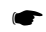 ВСЕГДА поддерживать чистоту уплотнителей дверцы, чтобы обеспечить надлежащее плотное закрытие дверцы.Чрезмерное загрязнение печи может привести к ухудшению состояния поверхности и неблагоприятно сказаться на сроке службы устройства, а также стать причиной потенциально опасной ситуации.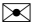 НЕ ДОПУСКАТЬ попадания капель воды в вентиляционные отверстия.ЗАПРЕЩАЕТСЯ использовать абразивные вещества или химические растворители.Особое внимание уделить чистке уплотнений дверцы:Во избежание накопления грязиДля обеспечения плотного закрытия дверцыПосле каждого использования чистить внутренние поверхности печи мягким моющим раствором, при этом перед чисткой необходимо дождаться, пока печь остынет, во избежание ожогов.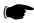 ЗАПРЕЩАЕТСЯ снимать внешний кожух печи. В случае если печь неисправна или требует обслуживания, а также при наличии сомнений относительно ее состояния:Вынуть штепсель из розеткиОбратиться в ближайший авторизованный центр послепродажного обслуживания.МодельCM1929ACM1629ACM1329AИсточник питания230 В ~ 50 Гц230 В ~ 50 Гц230 В ~ 50 ГцПотребляемая мощностьМикроволны3200 Вт3000 Вт2600 ВтВыходная мощность1850 Вт (IEC-705)1600 Вт(IEC-705)1300 Вт(IEC-705)Рабочая частота2 450 МГц2 450 МГц2 450 МГцГабариты (Ш x В х Д)Наружные464 x 368 x 557 мм464 x 368 x 557 мм464 x 368 x 557 ммВнутренняя полость печи370 x 190 x 370 мм370 x 190 x 370 мм370 x 190 x 370 ммОбъем26 литров26 литров26 литровВесНеттоПримерно 32 кгПримерно 32 кгПримерно 32 кг